Филиал муниципального автономного общеобразовательного учреждения«Прииртышская средняя общеобразовательная школа»- «Верхнеаремзянская средняя общеобразовательная школа им. Д.И.Менделеева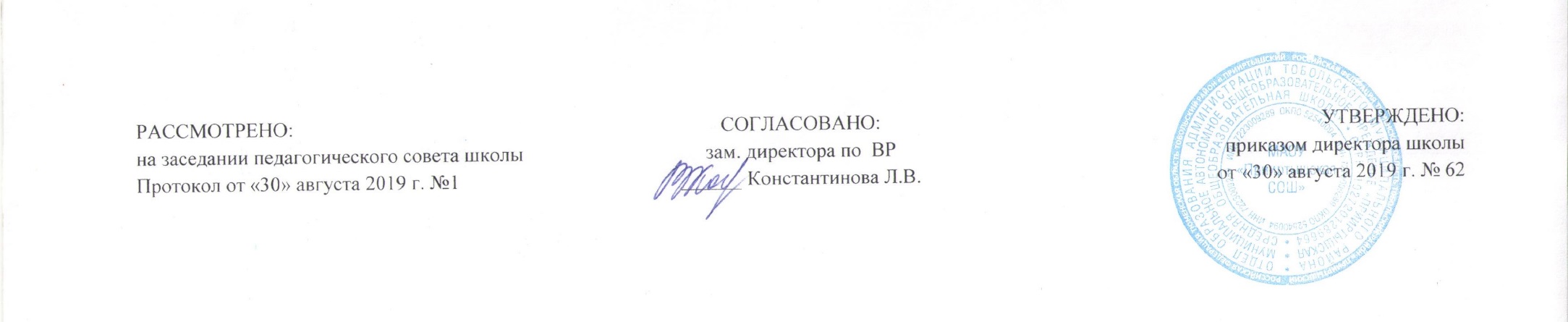 РАБОЧАЯ ПРОГРАММАвнеурочной деятельности«Театральный кружок»для 5-9  классовна 2019-2020 учебный годПланирование составлено в соответствии 	ФГОС ООО	Составитель программы: Горюнова Л.В.,учитель русского языка и литературыпервой квалификационной категориис. Верхние Аремзяны,2019г.Результаты освоения   курса внеурочной деятельности «Театральный кружок»Личностные результаты.У учеников будут сформированы:۰этические чувства, эстетические потребности, ценности и чувства на основе опыта слушания и заучивания произведений художественной литературы; ۰осознание значимости занятий театральным искусством для личного развития. ۰формирование целостного мировоззрения, учитывающего культурное, языковое, духовное многообразие современного мира; ۰формирование осознанного, уважительного и доброжелательного отношения к другому человеку, его мнению, мировоззрению, культуре; готовности и способности вести диалог с другими людьми и достигать в нем взаимопонимания; ۰развитие морального сознания и компетентности в решении моральных проблем на основе личностного выбора, формирование нравственных чувств и нравственного поведения, осознанного и ответственного отношения к собственным поступкам; ۰формирование коммуникативной компетентности в общении и сотрудничестве со сверстниками, взрослыми в процессе образовательной, творческой деятельности; Метапредметные• обогащении ключевых компетенций (коммуникативных, деятельностных и др.) художественно-эстетическим содержанием;• умении организовывать самостоятельную творческую деятельность, выбирать средства для реализации художественного замысла;• способности оценивать результаты художественно-творческой деятельности, собственной и одноклассников. • Совершенствовать продуктивное сотрудничество (общение, взаимодействие) со сверстниками при решении различных творческих задач во внеурочной и внешкольной художественно-эстетической деятельности; •Осваивать начальные формы познавательной и личностной рефлексии; позитивной самооценки своих актёрских способностей; •Овладевать навыками смыслового прочтения содержания текстов различных театральных жанров в соответствии с целями и задачами деятельности; •Учить осуществлять информационную, познавательную и практическую деятельность с использованием различных средств информации и коммуникации (включая пособия на электронных носителях, обучающие музыкальные программы, цифровые образовательные ресурсы, мультимедийные презентации, работу с интерактивной доской и т. п.). ;Регулятивные УУД:Обучающийся научится:۰ понимать и принимать учебную задачу, сформулированную учителем;۰ планировать свои действия на отдельных этапах работы над пьесой; ۰ осуществлять контроль, коррекцию и оценку результатов своей деятельности; ۰ анализировать причины успеха/неуспеха, осваивать с помощью учителя позитивные установки типа: «У меня всё получится», «Я ещё многое смогу»;Познавательные УУД:Обучающийся научится:۰ пользоваться приёмами анализа и синтеза при чтении и просмотре видеозаписей, проводить сравнение и анализ поведения героя.۰ понимать и применять полученную информацию при выполнении заданий; ۰ проявлять индивидуальные творческие способности при сочинении этюдов, подборе простейших рифм, чтении по ролям и инсценировании. Коммуникативные УУД:Обучающийся научится:۰ включаться в диалог, в коллективное обсуждение, проявлять инициативу и активность۰работать в группе, учитывать мнения партнёров, отличные от собственных; ۰ обращаться за помощью; ۰ формулировать свои затруднения; ۰ предлагать помощь и сотрудничество; ۰ слушать собеседника; ۰ договариваться о распределении функций и ролей в совместной деятельности, приходить к общему решению; ۰ формулировать собственное мнение и позицию; ۰осуществлять взаимный контроль, адекватно оценивать собственное поведение и поведение окружающих. Содержание курса внеурочной деятельности «Театральный кружок» с указанием форм организации и видов деятельностиПрограмма театральнго кружка студии включает разделы:Театр.Основы актёрского мастерства.Искусство декламацииПросмотр спектаклей в театрах города.Наш театр.Программа предусматривает использование следующих видов деятельности:играбеседаиллюстрированиеизучение основ сценического мастерства мастерская образамастерская костюма, декорацийинсценирование прочитанного произведенияпостановка спектакля посещение спектакляработа в малых группахактёрский тренингэкскурсиявыступлениеТематическое планирование№ п/пТемаКоличество часов«Создатели спектакля: писатель, поэт, драматург» 5«Язык жестов, или как стать воспитанным» 1«Учимся говорить красиво, или как избавиться от каши» 4«Рифма, или похожие хвосты» 4«Искусство декламации, или Штранная история» 2«Играем в слова, или моя Вообразилия»  1«Дом для чудесных представлений» 158Посещение театров Тобольска2ИТОГО34